FRYSC Youth Service Corps Site Application – 2017 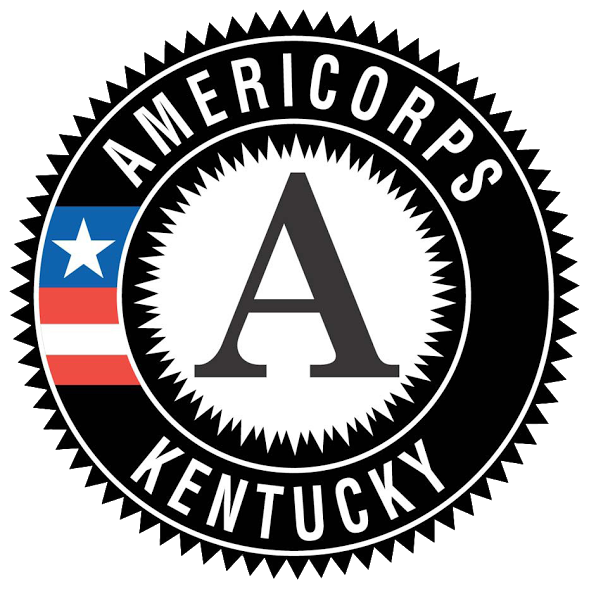 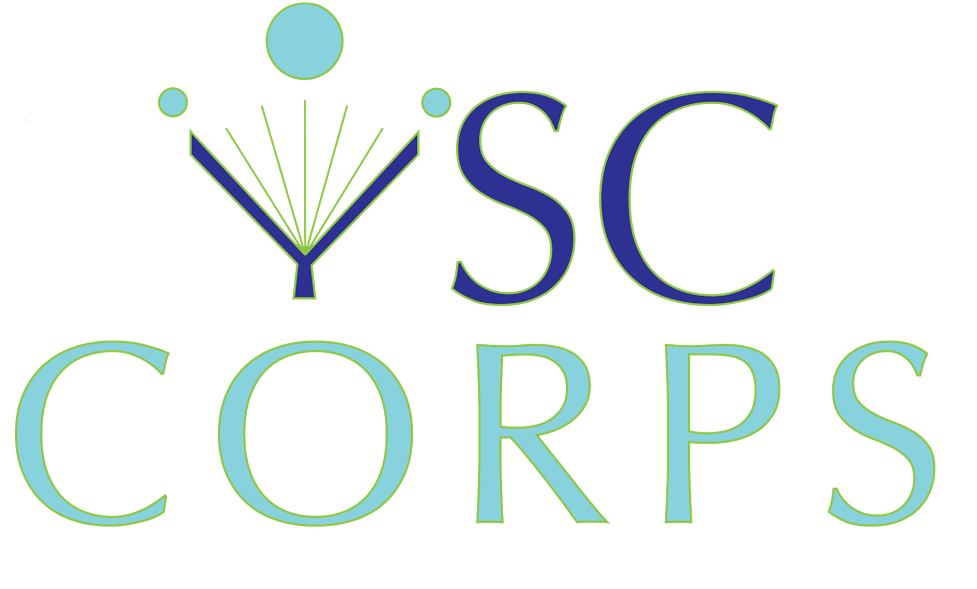 Deadline: May 1, 2017Please inform FRYSC Corps immediately if you must change or withdraw this request.Will the FRYSC coordinator listed above act as the supervisor for this position?  Yes   No School Progress Designations (mark all that apply)Check below to indicate your ability to meet the following requirements:Members must complete 300 hours of service from September 1 to the end of the school year. About 8 hours each week. Service outside regular school hours is highly encouraged. Describe how your applicant selection process will promote career exploration & development.What service opportunities will you involve the youth service member in? How do those activities promote career exploration? What opportunities can you offer that will allow your student to complete 300 hours? Peer mentoring – How will the younger student be selected and how can you make sure mentoring is during supervised school events?How will you provide “on the job mentoring” and supervision for the YSC Corps member?  SignaturesI acknowledge by signature that I have read, understand, and agree to the terms of this application. The information provided in this application is true to the best of my knowledge.Signature (FRYSC Coordinator)						DatePrint nameSignature (Principal)							DatePrint nameSignature (Superintendent)						DatePrint nameFRYSC Site Name: Center NameFRYSC Physical Address: Physical AddressFRYSC Mailing Address (if different): Mailing Address     City   ST     Zip CodeFRYSC phone:Center Phone Fax: Center FaxPrimary Contact Email:Contact EmailSchool Name and District:School Name     DistrictFRYSC Coordinator: Coordinator NamePrincipal: Principal NameSuperintendent: Superintendent NameName of intended site supervisor:Supervisor NamePosition:Supervisor TitleSchool Classification:School Classification:Distinguished    Proficient     Needs improvement   ProgressingSchool Improvement: School Improvement: School of Distinction   High Performing    School of Innovation  High Progress  Progressing   Priority  Focus      Service members must pass a fingerprint check through the KY State Police. Will you help your student applicant obtain prints BEFORE September 1 and send the card to FRYSC Corps for processing? Yes	  NoFRYSC Corps requires that all Youth Service Members attend orientation. Will you help your applicant travel to this regional orientation?  Yes	  NoHow many Frysc Youth Service Corps members do you request?Slots are limited and your full request may not be possible to fulfill# of positions requested